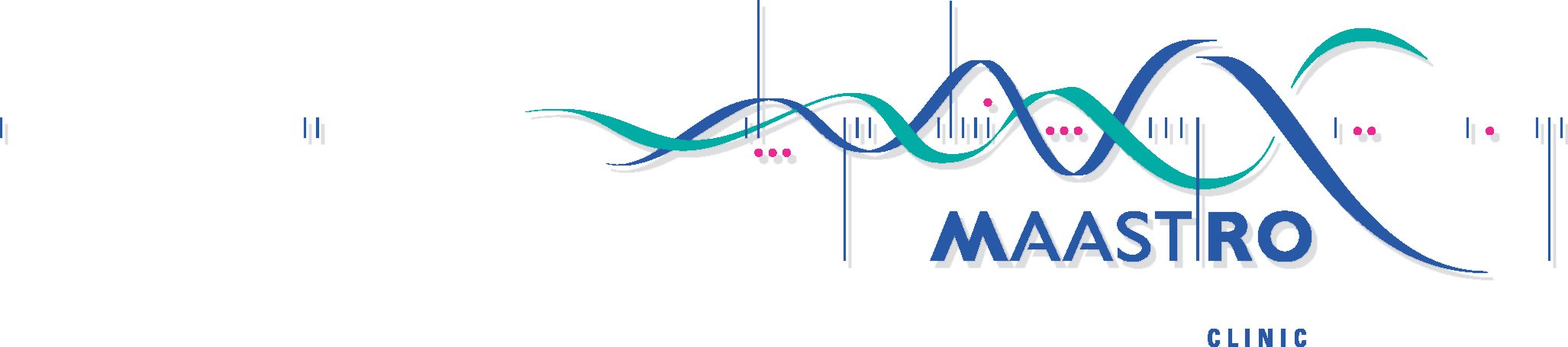 Welkom en introductiePhilippe LambinIntroductionArjan Groot“MedPhoton imaging ring: first impressions”Gabriel FonsecaRadiotherapy After Primary CHEMotherapy (RAPCHEM) for Breast Cancer
First results on protocol adherenceLiesbeth BoersmaConferenceroom